A-level Religious Education(Philosophy, Ethics and Christianity)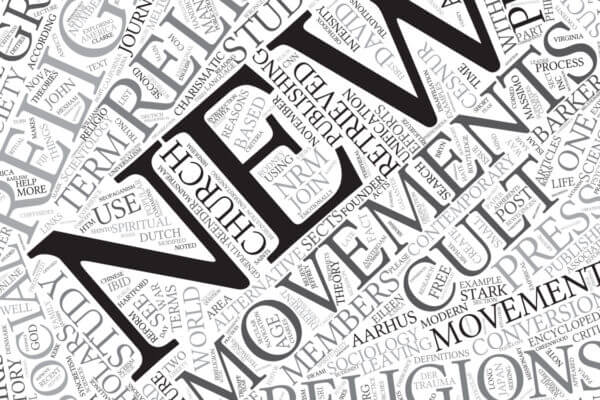 Bridging Course - Week 4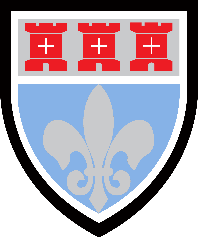 St Mary’s Catholic School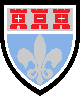 A-level Religious Education Bridging CourseThe following work requires a lot of reading, and some of the ideas might be challenging to understand on first reading. Remember to take regular breaks, go back to any of the tasks after some time away, and try your best. Your Religious Education Teacher will go over the following with you in lessons, early in Year 12.You are now going to begin preparatory work relevant for Paper 3 of the A-level. Paper 3 is an exam that focuses on various elements within Christianity. You have already studied some of the topics at GCSE which will give you a good foundation on which to build your knowledge. We are going to begin by looking at Secularism and its rise to popularity. Draw a table and label on column “Society with religion” and label the other column, “Society without religion”. Fill the table in with 5 point on each side in answer to that statement. 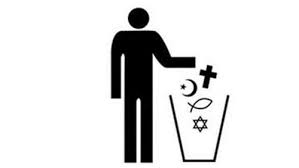 Read the following article and complete the questions at the end.Secularisation in EuropeOver the last 60 years, religion in Europe has seen a strong decline. On average throughout the 27 EU countries, only half of its people believe in God and 25.4% directly say that they have no religion. There is much variation from country to country. Only 16% of the populace of Estonia believe in God and the Scandinavian countries are highly atheist. But 95% believe in Malta. Despite the low rate of belief in God, many Europeans still claim to belong to theistic religions. 49.5% of the population of Europe say they are Catholic Christian, 15.7% say they're Muslim, 12.7% say they're Protestant Christian, 8.6% say they're Orthodox Christian and 0.4% say they are Jewish. These numbers mean that at least 30% of Europeans are putting down a religion despite not believing in the very basic first principal of the religion they put down. In some places, this percent is higher. In France only 52% of Catholic believe in God and "only 18 percent define God according to the teachings of the Catholic Church". This is all because most people in Europe confuse religion and cultural heritage, and for many the actual beliefs of a religion don't really matter. The Defiers of SecularisationThe world is not secularising evenly. Academics can be found asking "is the situation best captured by secularization theory, or by the notion of resurgence of spirituality? By the decline in traditional religiosity, or by the upsurge of fundamentalism?" Some of the exceptions to secularisation (even in the developed world) are pronounced enough to count as evidence against Secularisation Theory. Sociologist of religion Rodney Stark condemns secularisation theory "to the graveyard of failed theories.” Others (erroneously) believe it is only a European phenomenon21. We will respond to these arguments below, for example Steve Bruce points out Japan as an example of a non-Christian, non-European country that has also secularized extensively.The USA still has a very high religiosity rate, as high as third-world countries, and is, with the possible exception of parts of Scandinavia the most advanced country in the world. So this is a serious exception that needs explaining. Most explanations have concentrated on the high level of immigration, something which tends to harden people's religions. See: Political Power Struggles and Identity Reinforcement: Why are People Religious?The developing world is highly religious; there are countries and cultures that can hardly imagine what life without religion is like. Critics imagine that these countries will not lose their religious beliefs as they develop higher rates of education and technological development.Sections of society within secular countries remain highly religious. The middle-ground believers are now swayed into a religiosity by the same inertia that used to lead them into religion. Now these are largely gone, what is left behind are the hardcore believers, who are both more vocal, more educated and more activist about their beliefs. These fanatical groups show no signs of dissipation. A report in The Economist (2007) reads: "It is the tougher versions of religion that are doing best - the sort that claim Adam and Eve met 6,003 years ago. Some of the new converts are from the ranks of the underprivileged (Pentecostalism has spread rapidly in the fevelas of Brazil), but many are not. American evangelicals tend to be well-educated and well-off".The growth of New Religious Movements in secularized countries makes some doubt the depth of secularisation23. However, the numbers involved in NRMs are small in comparison to the numbers lost by world religions in the developed world, and their middling increase in numbers is simply part of the decentralisation process of religions. It is just that the NRMs are often newsworthy, hence, have a higher profile.Some Muslim countries are modernizing without secularizing. In contrast, some of these states are seeing dwindling minority religions and increasing power of Islamic institutions. Yet, the type of science accepted is often engineering and branches of science that lack teleological and theological implications. Evolution is, for example, still comprehensively rejected in all gulf states. So, we are not seeing a true adoption of modernism in these countries, just an uptake of pragmatism.Questions to answerWhat does Rodney Stark condemn Secularisation to? Why do you think that is?How have people explained secularisation?Why will technological advances not dissuade people from believing in God?Who are the ones believed to be left believing in God? What does this mean for the religion that is presented to others?Who are seemingly the ones joining religious groups? Why do you think this is?2. Let us now look at some arguments for and against Secularisation.Look at the statements below and divide them into two groups. One group of statements will agree with secularisation and the other set of statements will disagree that secularisation is taking place.Statistical trends - Decline in church attendance, therefore there is no longer a place for religion.Change in place of worship: just because footfall has declined does not confirm people aren't praying etc elsewhere like at home.	Postmodernism and Pluralism: multi faith countries cause no one truth to exist, questioning one religion against another. Therefore, there is no real place for a religion that claims ultimate truth. (LYOTARD)Pluralism: more diversity, can chose a change of religions. If secularisation is happening, we lose our moral fabricRationalism: scientific explanations have replaced and clashed with religious explanations.	People do believe in God or a deity, the religious climate has changed. New Age Religions and spiritual explorations. Religion is simply just different and therefore is certainly existent.Disengagement theory: Sects and diverse and more spiritual religious groups have become more interesting than organised religion and in is replacing these religions.Just because religion has lost its authority in law does not mean it has lost its spiritual influence and place in the world.Let us now look at two scholars who are strong atheists and provide challenges to religion.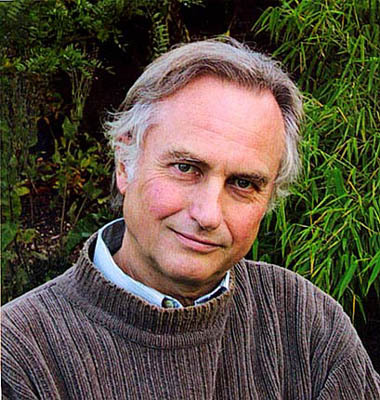 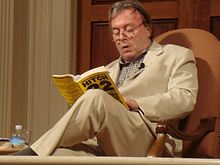 In the last thirty years people with strong atheist beliefs have become celebrities. Atheists such as Richard Dawkins and Christopher Hitchens appear on radio and TV debates throughout the year promoting their anti-religious beliefs. 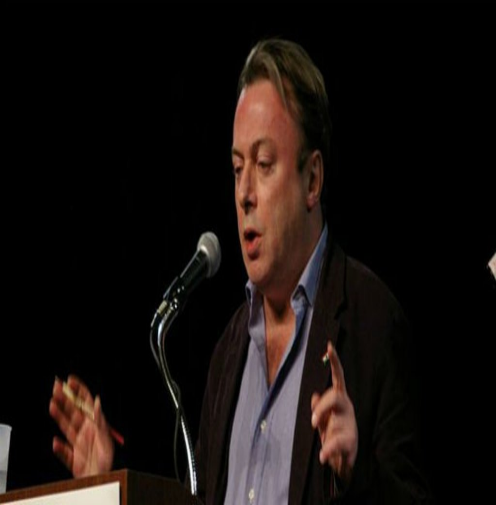 Christopher Eric Hitchens (13 April 1949 – 15 December 2011) was an American author, columnist, essayist, orator, religious and literary critic, social critic, and journalist. Hitchens was the author, co-author, editor or co-editor of over 30 books, including five collections of essays, on politics, literature and religion. A staple of public discourse, his confrontational style of debate made him both a lauded intellectual and a controversial public figure.Hitchens advocated the separation of church and state. As a self-described antitheist, he regarded the concept of a god or supreme being as a totalitarian belief that impedes individual freedom. He argued that free expression and scientific discovery should replace religion as a means of informing ethics and defining codes of conduct for human civilization.Watch this clip of Christopher Hitchens speaking at a conference. Make a note of his arguments against God / religion.https://www.youtube.com/watch?v=MQox1hQrABQ Tasks to completeWhat arguments does Hitchens make?How valid do you think these arguments are?Is he fair in his arguments or do you think he is missing a bigger picture?Do some research on Hitchens. For example, what some of the names of his books? What can you find out Peter Hitchens (Christopher’s brother) and what is Peter’s view of God?In 2006 Richard Dawkins wrote a book titled the God Delusion. In was an attack on religious belief. A series of arguments that aimed to prove that God and in particular Christian beliefs are not real.Watch this clip and make notes on some of the arguments it provides against religion.https://www.youtube.com/watch?v=VjnECJVwReo 3. We are now going to read a summary of Richard Dawkins book The God Delusion. Highlight key points as you read the summary.Tasks to completeMake summaries of each section of The Gold DelusionIdentify some evidence which would support Dawkins’ view in each case and also some arguments which would challenge his view.Which of Dawkins’ arguments do you think is the strongest? Do you think he has a case to make against religion? Do you think Dawkins is being biased at all in his thinking / approach? Give three reasons to support your view. 4. Now that we have looked at the attitudes of some scholars towards religion and the rise of Secularism, let us know turn our attention towards the rise of New Religious Movements (NRM’s). We will look at what these groups involve, some characteristic of them and why they have become so popular.i) Have a look at the image below. What do you know about these images or the groups themselves?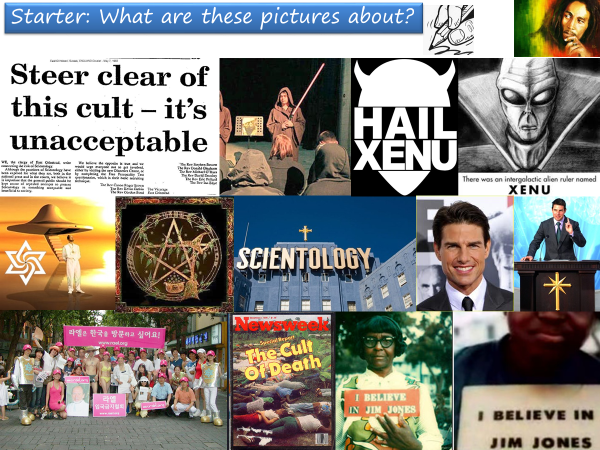 ii) Read the following information which outlines what a New Religious Movement is.    Complete the following tasksCreate a description of what a New Religious Movement isWhat are the characteristics of a New Religious Movement?Why do you think New Religious Movements occur? iii) New Religious Movements are divided into three categories. The categories are provided for you below.1.   World Rejecting MovementsHighly critical of the outside world so tend to withdraw and adopt a communal lifestyle.They vary in size but most are small, local groups which often have charismatic leaders. However, some are international in size such as the Unification Church (The Moonies). They are politically radical.They cut off former ties – friends, relatives, possessions, and members have to hand over all assets and are forced to live an ascetic lifestyle.2.    World accommodating movementsMembers of such groups (e.g. “born again Christian” groups) usually live “normal” lives. These are often offshoots of existing churches. They resemble denominations and are far more politically conservative than world rejecting NRMs. They are a breakaway from a church which they feel has lost its religious purity.3.    World Affirming ReligionsScientology is an example. The world is one of opportunity (acceptance of society’s norms). We can be more successful and become ‘better’ people. Many involve expensive training programmes. Members live in the ‘normal world.’Essay style question to completeExplore the various types of New Religious Movements (8)(This question is just asking you to share your knowledge and understanding of what the types of NRM’s are)BBC Sounds has a series of podcasts which explores the events that took place in Waco, Texas in 1993. David Koresh was a leader of a group of people and he had amazing knowledge of the scriptures. He believed that God was revealing information to him that would allow him to decode the “seven seals” as mentioned in Book of Revelation. Have a listen to the first podcast. As you do think about which New Religious Movement this group would fit into. (There are 8 episodes in total which you could also listen to)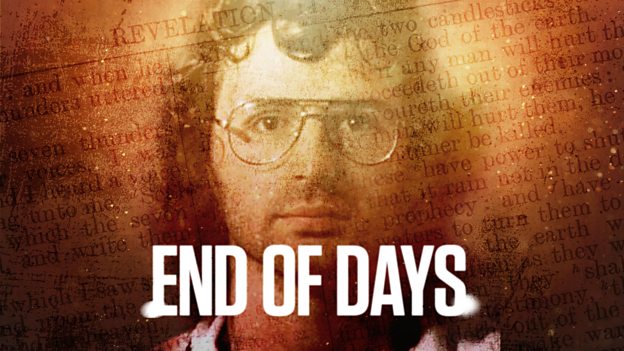 https://www.bbc.co.uk/sounds/play/p06qcxz95. Bringing all of your work together complete these exam style questions using the guidance you have been given. It is these answers that will be marked and detailed feedback given.Assess the belief that traditional religion cannot compete with New Religious Movements (12)Guidance for answering this style of question:This question is asking you to show your knowledge of the New Religious Movements but also to assess whether they have more interest than “traditional” religion.You could work your way through characteristics of a New Religious Movement and what they offer in comparison to traditional religion. Why is a New Religious Movement seen to be more appealing?You will need 4 - 5 paragraphs.